STUDENT APPLICATION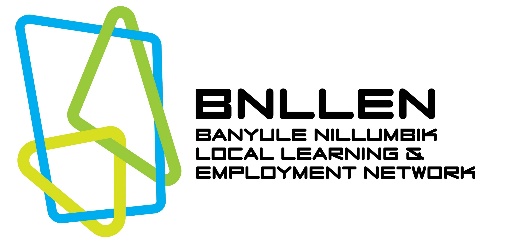 HEALTH & COMMUNITY SERVICES INDUSTRYAUSTIN HEALTH - 2020Austin Health, together with Banyule Nillumbik Workplace Learning (BNWL) facilitate quality workplace learning placements including: Structured Workplace Learning (VET/VCAL) and Work Experience.Please forward Application & Resume to:BNWL Program Officer	E:  bnwl@bnllen.org.au	Note:Incomplete or unreadable forms will be returned.Please submit as Word or PDF only (not jpegs, gifs, pages or external links)Submission of the application form does not guarantee placement. You will be contacted should your application be successful. Meanwhile, it is best to continue contacting other potential host employers.PLACEMENT DETAILS:PLACEMENT DETAILS:PLACEMENT DETAILS:PLACEMENT DETAILS:PLACEMENT DETAILS:Placement Type(Select one)Structured Workplace LearningStructured Workplace LearningWork ExperienceWork ExperienceOccupation/Area of Interest:Dates Available:Dates Available:STUDENT EDUCATION DETAILS:STUDENT EDUCATION DETAILS:STUDENT EDUCATION DETAILS:STUDENT EDUCATION DETAILS:STUDENT EDUCATION DETAILS:STUDENT EDUCATION DETAILS:STUDENT EDUCATION DETAILS:First Name:(Given name)Last Name:(Family name)Last Name:(Family name)School Name and Address:Careers Coordinator Name:Careers Coordinator Email:Phone:Comments: - CAREERS COORDINATOR TO COMPLETE-Comments: - CAREERS COORDINATOR TO COMPLETE-Comments: - CAREERS COORDINATOR TO COMPLETE-Comments: - CAREERS COORDINATOR TO COMPLETE-Comments: - CAREERS COORDINATOR TO COMPLETE-Comments: - CAREERS COORDINATOR TO COMPLETE-Comments: - CAREERS COORDINATOR TO COMPLETE-Year Level in 2020VCE or VCAL:If VCAL please select level:FoundationFoundationIntermediateIntermediateIntermediateSeniorAre you enrolled in a VET Program? Y/N?If Yes, Program Name & Certificate LevelIf Yes, Program Name & Certificate LevelIf Yes, Program Name & Certificate LevelHave you been in Australia for more than 5 years?If NO, please specify how long.Have you been in Australia for more than 5 years?If NO, please specify how long.Have you been in Australia for more than 5 years?If NO, please specify how long.Have you been in Australia for more than 5 years?If NO, please specify how long.Have you been in Australia for more than 5 years?If NO, please specify how long.Do you have a disability, or require extra support in the workplace? If YES, please specify.Do you have a disability, or require extra support in the workplace? If YES, please specify.Do you have a disability, or require extra support in the workplace? If YES, please specify.Do you have a disability, or require extra support in the workplace? If YES, please specify.Do you have a disability, or require extra support in the workplace? If YES, please specify.Are you Aboriginal or Torres Strait Islander (ATSI)?Are you Aboriginal or Torres Strait Islander (ATSI)?Are you Aboriginal or Torres Strait Islander (ATSI)?Are you Aboriginal or Torres Strait Islander (ATSI)?Are you Aboriginal or Torres Strait Islander (ATSI)?Are you applying for the ATSI Careers in Health Week? 
(ATSI students only, September 14 - 18.)Are you applying for the ATSI Careers in Health Week? 
(ATSI students only, September 14 - 18.)Are you applying for the ATSI Careers in Health Week? 
(ATSI students only, September 14 - 18.)Are you applying for the ATSI Careers in Health Week? 
(ATSI students only, September 14 - 18.)Are you applying for the ATSI Careers in Health Week? 
(ATSI students only, September 14 - 18.)STUDENT PERSONAL DETAILS:STUDENT PERSONAL DETAILS:STUDENT PERSONAL DETAILS:STUDENT PERSONAL DETAILS:STUDENT PERSONAL DETAILS:First Name:(Given name)Last Name:(Family name)Address:(Street name and no.)Suburb & P’codeMobile:Home Ph:Student Email:Gender: Languages Spoken:Date of BirthParent/Guardian Name:Parent/Guardian Phone:Please indicate any relevant Occupational Health & Safety Training you have undertaken: Please indicate any relevant Occupational Health & Safety Training you have undertaken: Please indicate any relevant Occupational Health & Safety Training you have undertaken: Please indicate any relevant Occupational Health & Safety Training you have undertaken: Please indicate any relevant Occupational Health & Safety Training you have undertaken: What skills and personal attributes would you bring to this position?What skills and personal attributes would you bring to this position?What skills and personal attributes would you bring to this position?What skills and personal attributes would you bring to this position?What skills and personal attributes would you bring to this position?Any other relevant information?Any other relevant information?Any other relevant information?Any other relevant information?Any other relevant information?